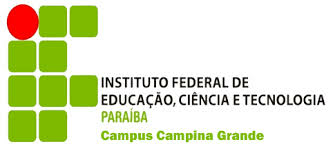 Instituto Federal de Educação, Ciência e Tecnologia da Paraíba - IFPBCampus Campina GrandeCurso de Licenciatura em MatemáticaÀ Coordenação do Curso de Licenciatura em Matemática.Assunto: Anuência de Orientação de TCC.Eu, XXXXXXXXXXXXXXXXXXXXXXXXXX, aluno devidamente matriculado no Curso de Licenciatura em Matemática – IFPB - CG, Matrícula XXXXXXX, venho, respeitosamente solicitar ANUÊNCIA da orientação do Trabalho de Conclusão do Curso e, para isso, apresento as principais especificações da proposta da pesquisa a ser desenvolvida no Quadro 1 e o Cronograma das atividades que serão desenvolvidas no Quadro 2, no verso.Nesses termos, peço deferimento. Campina Grande – PB, 09 de Outubro de 2020APÊNDICEOBS.: O CRONOGRAMA APRESENTADO deve ser adaptado de acordo com a realidade de cada TCC, sendo, portanto, os tópicos apresentados apenas uma SUGESTÃO. Lembrando também que este CRONOGRAMA é facultativo, ficando a critério do Orientador acrescentar ou NÃO ao processo.Campina Grande – PB, 09 de Outubro de 2020QUADRO 1QUESTÃO DIRETRIZ DA INVESTIGAÇÃO:Apresentar qual é o problema da pesquisa, ou seja, qual a pergunta que se quer responder com a investigação.TÍTULO PROVISÓRIO:Xxxxxxxxxxxxxx Xxxxxxxxxxxxxx Xxxxxxxxxxxxxx.OBJETIVO GERAL:Xxxxxxxxxxxxxxxxxxxxxxxxxxxxxxxxxxxxxxxxxxxxxxxxxxxxxxxxxxxxxxxxxxxxxxxxxxxxxxxxxxxxxxxxxxxxxxxxxxxxxxxxxxxxxxxxxxxxxxxxxxxxxxxxxxxxxxxxxxxxxxxxxxxxxxxxxxxxxxxxxxxxxxxxxxxxxxxxxxxxxxxxxxxxxxxxxxxxxxxxxxxxxxxxxxxxxxxxxxxxxxxxxxxxxxxxxxxxxxxxxxxxxxxxxxxxxxxxxxxxxxxxxxxxxxxxxxxxxxxxxxxxxxxxxxxxxxxxxxxxxxxxxxxxxxxxxxxxxxxxxxxxxxxxxxxxxxxxxxxxxxxxxxxxxxxxxxxxxxxxxxxxxxxxxxxxxxxxxxxxxxxxxxxxxxxxxxxxxxxxxxxxxxxxxxxxxxxxxxxxxxxxxxxxxxxxxxxxxxxxxxxxxxxxxxxxxxxxxxxxxxxxxxxxxxxxxxxxxxxxxxxxxxxxxxxxxxxxxxxxxxxxxxxxxxxxxxxxxxxxxxxxx.MÊS / ANO PREVISTOS PARA DEFESA:EXEMPLO: Dezembro de 2020.ORIENTADOR:Xxxxxxxxx Xxxxxxxxx Xxxxxxxxx.Xxxxxxxxx Xxxxxxxxx Xxxxxxxxx.Xxxxxxxxx Xxxxxxxxx Xxxxxxxxx.OrientandoOrientadorQUADRO 2QUADRO 2CRONOGRAMACRONOGRAMAMESES DE 2019ATIVIDADE A SER REALIZADAJANEIRODeterminação dos Objetivos Específicos;FEVEREIROElaboração de Questionários para Coleta de Dados;MARÇOColeta de Dados com Aplicação de Questionários;ABRILTabulação dos Dados Coletados;MAIOAnálise e Interpretação dos Dados Coletados;JUNHODiscursão dos Resultados Obtidos;JULHOSeleção das Referências a Serem Pesquisadas;AGOSTOPesquisa Bibliográfica;SETEMBRODigitação da Redação do TCC;OUTUBRORevisão e Correção da Redação do TCC;NOVEMBROPreparação para Defesa;DEZEMBRODefesa.Xxxxxxxxx Xxxxxxxxx Xxxxxxxxx.Xxxxxxxxx Xxxxxxxxx Xxxxxxxxx.OrientandoOrientador